SLSD Apple & BBQ Festival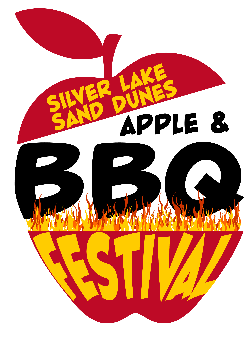  Classic Auto and ORV ShowSeptember 10th, 2022Trophy categoriesBest Stock Original - StreetBest paint and/or detail - StreetBest old classic/vintage - StreetBest Modified/Hot Rod - StreetBest 2x4/4x4 truck – StreetBest 4x4 - Off RoadBest paint, wrap and/or detail - Off RoadBest modified ATV/UTVBest Long Travel/Sand Rail/Sand DragsterBest old classic dune vehicle - Ex: VW Beetle, VW Van, tub buggy, Bronco, etc. - Off Road OnlyBest of Show All CategoriesJudges voting system this year! No public votes. 